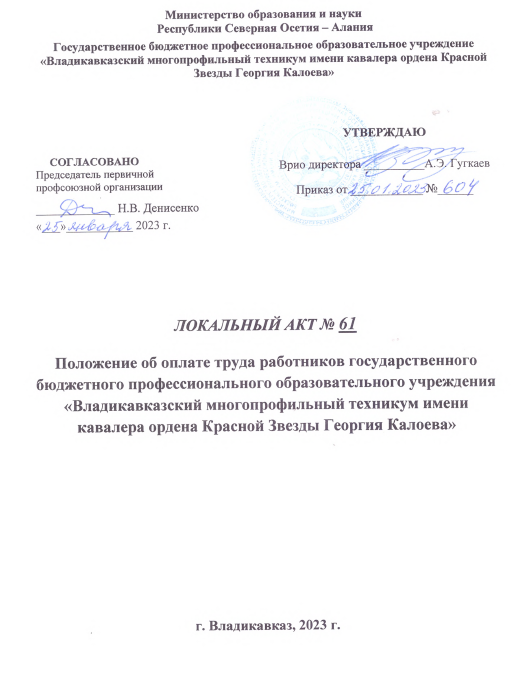 Министерство образования и науки Республики Северная Осетия – АланияГосударственное бюджетное профессиональное образовательное учреждение«Владикавказский многопрофильный техникум имени кавалера ордена Красной Звезды Георгия Калоева»ЛОКАЛЬНЫЙ АКТ № 61Положение об оплате труда работников государственного бюджетного профессионального образовательного учреждения «Владикавказский многопрофильный техникум имени кавалера ордена Красной Звезды Георгия Калоева»г. Владикавказ, 2023 г.ПОЛОЖЕНИЕ об оплате труда работников государственного бюджетного профессионального образовательного учреждения «Владикавказский многопрофильный техникум имени кавалера ордена Красной Звезды Георгия Калоева»I. Общие положенияНастоящее Положение разработано в соответствии с Трудовым кодексом Российской Федерации, Постановлением Правительства Республики Северная Осетия – Алания № 414 от 3 декабря 2021 года «Об оплате труда работников организаций, подведомственных Министерству образования и науки Республики Северная Осетия-Алания», Федеральным законом от 29 декабря 2012 года № 273-ФЗ «Об образовании в Российской Федерации» и устанавливает порядок и условия оплаты труда работников государственного бюджетного профессионального образовательного учреждения имени кавалера ордена Красной Звезды Георгия Калоева (далее Техникум), находящегося в ведении Министерства образования и науки Республики Северная Осетия-Алания.Оплата труда работников устанавливается коллективным договором, соглашениями, локальными нормативными актами Техникума, принятыми в соответствии с трудовым законодательством, а также   настоящим Положением   с учетом:Единого тарифно-квалификационного справочника работ и профессий рабочих;Единого квалификационного справочника должностей руководителей, специалистов и служащих;профессиональных стандартов;государственных гарантий по оплате труда;рекомендаций Российской трехсторонней комиссии по регулированию социально-трудовых отношений;мнения выборного органа первичной профсоюзной организации Техникума.Продолжительность рабочего времени (норма часов педагогической работы за ставку заработной платы) для педагогических работников устанавливается в соответствии с приказом Министерства образования и науки Российской Федерации от 22 декабря 2014 года № 1601 «О продолжительности рабочего времени (нормах часов педагогической работы за ставку заработной платы) педагогических работников и о порядке определения учебной нагрузки педагогических работников, оговариваемой в трудовом договоре».Заработная плата работника предельными размерами не ограничивается.Оплата труда работников, занятых по совместительству, а также на условиях неполного рабочего времени, производится пропорционально отработанному времени либо в зависимости от выполненного объема работ.Размер заработной платы работника по основной должности, а также по должности, занимаемой в порядке совместительства, определяется раздельно по каждой должности.II. Формирование фонда оплаты трудаФонд оплаты труда работников Техникума на год формируется в соответствии с его штатным расписанием исходя из объема лимитов бюджетных обязательств республиканского бюджета Республики Северная Осетия-Алания, предусмотренных на оплату труда, а также за счет средств, поступивших от приносящей доход деятельности, в соответствии с планом финансово-хозяйственной деятельности Техникума. Штатное расписание включает в себя должности работников Техникума и утверждается руководителем Техникума.  Наименования должностей или профессий работников должны соответствовать наименованиям, указанным в соответствующих профессиональных квалификационных группах (далее – ПКГ), утвержденных приказами Министерства здравоохранения и социального развития Российской Федерации. Фонд оплаты труда работников Техникума включает в себя базовую и стимулирующую части.9.1. Базовая часть фонда оплаты труда включает в себя:базовые оклады (ставки);выплаты компенсационного характера. 	9.1.1. Базовые оклады (ставки) работникам устанавливаются согласно приложению 1 к настоящему Положению в соответствии с должностями работников, отнесенными к соответствующим ПКГ. Базовые оклады (ставки), определенные в соответствии с настоящим Положением, устанавливаются работникам за выполнение ими профессиональных обязанностей, обусловленных трудовым договором, за отработанную месячную норму рабочего времени. Размеры базовых окладов (ставок) педагогических работников устанавливаются с включением в них размера ежемесячной денежной компенсации на обеспечение книгоиздательской продукцией и периодическими изданиями (далее – компенсация) в размере 100 рублей: Базовый оклад (ставка) педагогических работников Техникума определяется по формуле:Об = Обп + К, где:Об – базовый оклад (ставка); Обп – базовый оклад (ставка) работника в соответствии с приложением 1 к настоящему Положению;К – компенсация.9.1.2. Выплаты компенсационного характера, включаемые в базовую часть фонда оплаты труда, определяются в соответствии с трудовым законодательством, настоящим Положением, локальными актами Техникума, разработанными с учетом мнения выборного органа первичной профсоюзной организации, и рассчитываются в денежном выражении согласно настоящему Положению.Выплаты компенсационного характера работникам устанавливаются руководителем Техникума, а руководителю Техникума – органом, осуществляющим функции и полномочия учредителя (далее – Учредитель). Конкретный размер выплаты определяется с учётом требований настоящего Положения в пределах средств, направляемых на оплату труда, а также средств, полученных от приносящей доход деятельности.В соответствии с настоящим Положением устанавливаются следующие выплаты:1) за совмещение профессий (должностей), расширение зон обслуживания, увеличение объема работы или исполнение обязанностей временно отсутствующего работника без освобождения от работы, определенной трудовым договором. Размер доплаты устанавливается по соглашению сторон трудового договора с учетом содержания и (или) объема дополнительной работы. Объем дополнительной работы не должен превышать половины месячной нормы часов по совмещаемой должности;2) за замещение временно отсутствующего учителя (преподавателя) размер доплаты рассчитывается по формуле:Дз = (Об + Нк )/ 72 х Чф, где:Дз – размер доплаты за замещение временно отсутствующего учителя (преподавателя);Об – базовый оклад (ставка) учителя (преподавателя);Нк – размер надбавки за квалификационную категорию. Для учителей (преподавателей), имеющих первую квалификационную категорию, значение Нк – 2 000 рублей; для учителей (преподавателей), имеющих высшую квалификационную категорию, значение Нк – 4 000 рублей;72 – норма часов учебной нагрузки учителя (преподавателя) в месяц;Чф – фактическое количество часов, замещенных учителем (преподавателем) за месяц.Если замещение осуществлялось свыше двух месяцев, оплата труда педагога производится со дня начала замещения за все часы фактической преподавательской работы на общих основаниях с соответствующим увеличением его недельной (месячной) учебной нагрузки путем внесения изменений в тарификацию;3) за замещение временно отсутствующего воспитателя размер доплаты рассчитывается по формуле:Дз = (Об + Нк )/Чпр х Чф, где:Дз – размер доплаты за замещение временно отсутствующего воспитателя;Об – базовый оклад (ставка) воспитателя;Нк – размер надбавки за квалификационную категорию.Для воспитателей, имеющих первую квалификационную категорию, значение Нк - 2 000 рублей; для воспитателей, имеющих высшую квалификационную категорию, значение Нк - 4 000 рублей;Чпр – норма часов в месяц по производственному календарю;Чф – фактическое   количество часов, замещенных воспитателем за месяц;4) за замещение временно отсутствующего помощника воспитателя размер доплаты рассчитывается по формуле:Дз = Об /Чпр х Чф, где:Дз – размер доплаты за замещение временно отсутствующего помощника воспитателя;Об – базовый оклад (ставка) помощника воспитателя;Чпр – норма часов в месяц по производственному календарю;Чф – фактическое   количество часов, замещенных помощником воспитателя за месяц;5) за работу в ночное время (с 22.00 часов до 6.00 часов) размер выплаты составляет от 20 до 22 процентов часовой тарифной ставки (базового оклада (ставки), рассчитанного за час работы) за каждый час работы в ночное время. Конкретные размеры повышения оплаты труда за работу в ночное время устанавливаются коллективным договором, локальным нормативным актом, принимаемым с учетом мнения выборного органа первичной профсоюзной организации Техникума;6) за сверхурочную работу выплата производится в соответствии со статьей 152 Трудового кодекса Российской Федерации;7) за работу в выходные и нерабочие праздничные дни выплата производится в соответствии со статьей 153 Трудового кодекса Российской Федерации;8) за условия труда, которые по результатам специальной оценки условий труда отнесены к вредным условиям, размер выплаты составляет от 4 до 7 процентов тарифной ставки (базового оклада (ставки), установленной для различных видов работ с нормальными условиями труда. Конкретные размеры повышения оплаты труда устанавливаются работодателем с учетом мнения представительного органа работников в порядке, установленном статьей 372 Трудового кодекса Российской Федерации для принятия локальных нормативных актов, либо коллективным договором, трудовым договором; 9) за выполнение функций классного руководителя (кураторство) 1100 рублей:10) за проверку тетрадей (письменных работ) при нормативной наполняемости класса 25 человек рекомендуемый диапазон выплат 400-1100 рублей, в том числе по предметам:математика, русский язык и литература, начальная школа – 1100 рублей;иностранный язык (английский, немецкий, французский, испанский), физика, химия, осетинский язык и осетинская литература (родной язык и родная литература), история, обществознание, биология, география – 800 рублей;астрономия, информатика и информационно-коммуникационные технологии, экономика, право, окружающий мир, основы безопасности жизнедеятельности, технология, традиционная культура осетин, музыка, ИЗО, искусство (МХК) – 400 рублей.Размер выплаты рассчитывается по формуле:Дпр =  Дд / 25 х Ко, где:Дпр - выплата за проверку тетрадей (письменных работ);Дд – размер выплаты, установленный в диапазоне;25 - нормативная наполняемость класса, человек;Ко - количество обучающихся в классе.Если педагогический работник проверяет тетради (письменные работы) в нескольких классах, то рассчитывается средняя наполняемость класса (Ко) путем суммирования численности обучающихся в каждом классе и деления полученной суммы на количество классов, в которых педагогический работник выполняет проверку тетрадей (письменных работ);11) за специфику работы:за специфику работы педагогическим работникам:за преподавание родного языка и родной литературы – 1 100 рублей;за преподавание предметов на осетинском языке в полилингвальных классах (группах) – 1 100 рублей;за индивидуальное обучение детей, имеющих ограниченные возможности здоровья, на дому или в медицинской организации на основании медицинского заключения – 1 500 рублей; за работу с детьми из социально неблагополучных семей – 1 000 рублей;за работу в классах, группах, отделениях для обучающихся (воспитанников) с ограниченными возможностями здоровья, созданных в образовательных организациях, не являющихся специальными (коррекционными) образовательными организациями – 1 500 рублей; за работу в классах компенсирующего обучения, за реализацию программ инклюзивного образования – 1 100 рублей;9.2. Стимулирующая часть фонда оплаты труда направляется на поощрение и стимулирование работников в соответствии с требованиями настоящего Положения, локальными актами Техникума с учетом мнения выборного органа первичной профсоюзной организации и включает в себя: Выплаты стимулирующего характера:за интенсивность и высокие результаты работы; качество выполняемых работ (оказываемых услуг);за стаж непрерывной работы, выслугу лет;молодым педагогическим работникам в возрасте до 35 лет; премиальные выплаты по итогам работы;молодым специалистам из числа педагогических работников со стажем работы менее двух лет;педагогическим работникам, задействованным в реализации регионального проекта «Подготовка кадров для системы образования».Выплата за интенсивность и высокие результаты работы (оказываемых услуг) устанавливается приказом руководителя Техникума по результатам оценки экспертной комиссией выполнения утвержденных критериев и показателей деятельности каждого работника.Критерии и показатели деятельности работников Техникума (за исключением руководителя) утверждаются руководителем Техникума на основании типовых критериев и показателей деятельности работников, утвержденных приказом Министерства образования и науки Республики Северная Осетия-Алания.Выплата за интенсивность и высокие результаты работы (оказываемых услуг) устанавливается работникам Техникума на определённый срок (месяц, квартал или полугодие) по результатам работы за соответствующий период (месяц, квартал или полугодие) в соответствии с набранными баллами по установленным критериям. Стоимость балла определяется путем деления суммы стимулирующей части фонда оплаты труда Техникума на общее количество баллов, набранных всеми работниками (за исключением руководителя Техникума) за соответствующий период Увольнение работника не лишает его права на получение выплаты за высокие результаты и качество выполняемых работ (оказываемых услуг) за отработанный период. Работник, имеющий дисциплинарное взыскание, не может претендовать на установление выплаты за высокие результаты и качество выполняемых работ (оказываемых услуг). Выплата за качество выполняемых работ (оказываемых услуг) устанавливается в следующих случаях и размерах:а) педагогическим и медицинским работникам за наличие квалификационной категории:первой квалификационной категории – 2 000 рублей;высшей квалификационной категории – 4 000 рублей;в) за наличие государственных наград, почетных званий:«Народный учитель Российской Федерации» – 1 500 рублей;«Заслуженный учитель Российской Федерации» («Заслуженный учитель школы Российской Федерации») – 1 500 рублей;«Заслуженный учитель Республики Северная Осетия-Алания» – 
1 000 рублей;«Заслуженный работник высшей школы Российской Федерации» – 1000 рублей;«Заслуженный мастер производственного обучения Российской Федерации» – 1 000 рублей;«Заслуженный работник физической культуры Российской Федерации» - 1 000 рублей;«Заслуженный работник физической культуры Республики Северная Осетия-Алания»  – 1 000 рублей;«Заслуженный тренер Российской Федерации» - 1 000 рублей;«Заслуженный работник образования Республики Северная Осетия-Алания» – 1 000 рублей;медаль К. Д. Ушинского – 1 000 рублей;«Почетный работник общего образования Российской Федерации» – 500 рублей;«Почетный работник начального профессионального образования Российской Федерации» – 500 рублей;«Почетный работник среднего профессионального образования Российской Федерации» – 500 рублей;«Почетный работник высшего профессионального образования Российской Федерации» – 500 рублей;«Почетный работник науки и техники Российской Федерации» - 500 рублей;«Отличник народного просвещения» – 500 рублей.За другие государственные награды и почетные звания, при условии их соответствия профилю Техникума, а педагогических работников образовательных Организаций – при соответствии государственной награды, почетного звания профилю педагогической деятельности или преподаваемых дисциплин – 500 рублей.При наличии у работника двух и более государственных наград, почетных званий надбавка устанавливается по одному из оснований по выбору работника.При совмещении должностей надбавка устанавливается по основной должности.Выплата за стаж непрерывной работы, выслугу лет педагогическим (научно-педагогическим) работникам устанавливается в следующих размерах:от 10 до 15 лет – 10 % от базового оклада (ставки);свыше 15 лет – 13 % от базового оклада (ставки).Выплата за стаж непрерывной работы, выслугу лет осуществляется с месяца, в котором стаж работы работника достигает величины, дающей право на установление выплаты. Последующее изменение размера выплаты производится по мере наступления стажа работы, дающего право на увеличение размера выплаты. Выплата за стаж непрерывной работы, выслугу лет устанавливается приказом руководителя Техникума в процентах к базовому окладу (ставке) работника без учета иных выплат.При установлении выплаты педагогическим (научно-педагогическим) работникам учитывается общий стаж педагогической (научно-педагогической) работы на основании документов, подтверждающих периоды работы в Техникума.Выплата молодым педагогическим работникам в возрасте до 35 лет устанавливается в следующих размерах при стаже работы:от 1 года до 5 лет – 5 % от базового оклада (ставки);от 5 до 10 лет – 7 % от базового оклада (ставки).Выплата устанавливается приказом руководителя Техникума без учета иных выплат.В случае, наступления у молодого педагогического работника стажа работы 10 лет до достижения им возраста 35 лет, указанная выплата прекращается и ему назначается выплата за стаж непрерывной работы, выслугу лет в соответствии с настоящим Положением.По итогам работы за месяц, квартал, полугодие, 9 месяцев, год, при наличии экономии по фонду оплаты труда, в целях поощрения работников Техникума может быть выплачена премия. При премировании работников учитываются:результаты государственной итоговой аттестации;результаты всероссийских проверочных работ;результативность участия во Всероссийской олимпиаде школьников;результативность участия в командных соревнованиях (Президентские спортивные игры, Президентские состязания);результативность участия в чемпионатах WorldSkills, Абилимпикс;эффективность профилактической работы по предупреждению правонарушений;преподавание в проектах «Математическая вертикаль», «Математический класс», «Кадетский класс»;результативность участия в региональных конкурсах и чемпионатах;объективность оценки качества образования;высокий процент посещаемости в дошкольных группах;результативность участия в конкурсах предпрофессионального мастерства (по перечню Министерства образования и науки Республики Северная Осетия-Алания-Алания);высокие результаты внешних мониторингов;прохождение тренинга в формате ЕГЭ/ОГЭ или предметных компетенций.Порядок и условия премиальных выплат устанавливаются положением о выплате премий Техникума с учетом мнения выборного органа первичной профсоюзной организации.Молодым специалистам из числа педагогических работников и имеющим стаж работы менее двух лет ежемесячно производятся выплаты в размере 2 000 рублей. К молодым специалистам относятся педагогические работники, приступившие к трудовой деятельности в год окончания учебного заведения.Молодым специалистам, не приступившим к работе в год окончания учебного заведения в связи с беременностью и родами, уходом за ребенком в возрасте до полутора лет, призывом на военную службу или направлением на альтернативную гражданскую службу, в связи с временной нетрудоспособностью, невозможностью трудоустройства по полученной специальности при условии регистрации в качестве безработных в органах службы занятости населения, надбавка устанавливается на два года с даты трудоустройства по окончании указанных событий и при представлении подтверждающих документов.Педагогическим работникам, задействованным в реализации регионального проекта «Подготовка кадров для системы образования», ежемесячно производятся выплаты в размере 1100 рублей.Размеры выплат, включаемых в стимулирующую часть фонда оплаты труда, устанавливаются в пределах бюджетных ассигнований, предусмотренных на оплату труда работников Техникума, а также средств, полученных от приносящей доход деятельности, направленных на стимулирование труда работников Техникума.III. Порядок и условия оплаты труда руководителя Техникума, его заместителей, главного бухгалтера10. Оплата труда руководителя Техникума производится в порядке и размерах, определенных трудовым договором, заключенным между руководителем Техникума и Учредителем. Изменения в части оплаты труда вносятся в трудовой договор дополнительными соглашениями. 11. Оплата труда заместителей руководителя Техникума и главного бухгалтера производится в порядке и размерах, определенных трудовыми договорами, заключенными между руководителем Техникума и вышеперечисленными работниками, в соответствии с трудовым законодательством, настоящим Положением, локальными актами Техникума. Изменения в части оплаты труда вносятся в трудовые договоры дополнительными соглашениями. 12. Заработная плата руководителя Техникума, его заместителей, главного бухгалтера включает в себя базовые оклады (ставки), выплаты компенсационного и стимулирующего характера.13. Базовый оклад (ставка) руководителя Техникума устанавливается приказом Учредителя в кратном отношении к среднему базовому окладу (ставке) работников, отнесённых к основному персоналу возглавляемой руководителем Техникума, и составляет от 1 до 2,5 размера этих средних базовых окладов (ставок). При определении кратности учитываются объемные показатели, утвержденные приказом Министерства образования и науки Республики Северная Осетия-Алания.14. К основному персоналу относятся работники, непосредственно обеспечивающие выполнение основных функций, для реализации которых создана Организация. Перечень должностей, профессий работников, относящихся к основному персоналу Техникума, установлен в приложении 2 к настоящему Положению.15. Расчёт среднего базового оклада (ставки) основного персонала осуществляется на начало нового учебного года. Размер среднего базового оклада (ставки) определяется путем деления суммы базовых окладов (ставок) (без включения в них надбавок за ученую степень и компенсации) работников, относящихся к основному персоналу Техникума, на штатную численность основного персонала Техникума. 16. Выплата за интенсивность и высокие результаты работы руководителю Техникума устанавливается приказом Учредителя с учетом достижения целевых показателей эффективности работы Техникума в размере до 100% от базового оклада (ставки) руководителя Техникума. Перечень целевых показателей эффективности работы Техникума утверждается приказом Министерства образования и науки Республики Северная Осетия-Алания. 17. Выплата руководителю Техникума за эффективную работу по внебюджетной деятельности устанавливается приказом Учредителя по итогам работы за год в процентном отношении от суммы привлеченных средств и выплачивается ежемесячно в равных долях в течение года, следующего за отчетным, за счет средств, полученных Организацией от приносящей доход деятельности.При увольнении руководителя Техникума, назначенная выплата производится в полном объеме. 18. Руководителю Техникума при наличии экономии по фонду оплаты труда может быть выплачена премия по итогам работы за месяц, квартал, полугодие, 9 месяцев, год. При премировании учитываются:выполнение более 50% республиканских показателей эффективности деятельности Техникума, утвержденных приказом Министерства образования и науки Республики Северная Осетия-Алания;организация эффективной работы предпрофессиональных классов (по приказу Министерства образования и науки Республики Северная Осетия-Алания);организация системы дополнительного образования детей, в том числе с привлечением специалистов организаций дополнительного образования не менее 50 %;организация эффективной работы классов (групп), профильного обучения (наполняемость в профильных классах не менее 18 человек, наполняемость групп не менее 10 человек);обучение детей с особыми образовательными потребностями (дети-инвалиды, обучающиеся с ограниченными возможностями здоровья);результативность участия в чемпионатах WorldSkills, Абилимпикс;отсутствие Техникума в списке школ с необъективными результатами по итогам всероссийских проверочных работ;результаты государственной итоговой аттестации;результаты всероссийских проверочных работ;высокий процент посещаемости в дошкольных группах;высокий процент охвата демонстрационным экзаменом;участие в проекте «Взаимообучение школ»;высокий процент трудоустройства выпускников организаций, реализующих программы среднего профессионального образования (более 40%).Премия выплачивается в соответствии с приказом Учредителя.19. Преподавательская и иная работа руководителя Техникума, являющейся местом его основной работы, допускается с согласия Учредителя и оформляется дополнительным соглашением к трудовому договору, в котором указываются размер и порядок оплаты труда (в том числе размер и порядок стимулирующих выплат) по совмещаемой должности. 20. Базовые оклады (ставки) заместителей руководителя Техникума устанавливаются приказом руководителя Техникума на 10-20 процентов ниже базового оклада (ставки) руководителя Техникума. Базовый оклад (ставка) главного бухгалтера устанавливается приказом руководителя Техникума на 20-30 процентов ниже базового оклада (ставки) руководителя Техникума.21. Заместителю руководителя, главному бухгалтеру Техникума выплаты из стимулирующей части устанавливаются приказом руководителя Техникума в соответствии с настоящим Положением и локальными актами Техникума.IV. Другие вопросы оплаты труда22. Должностные оклады по профессиональным квалификационным группам общеотраслевых должностей руководителей, специалистов и служащих государственных учреждений Республики Северная Осетия-Алания и по профессиональным квалификационным группам общеотраслевых профессий рабочих государственных учреждений Республики Северная Осетия-Алания устанавливаются согласно приложению 1 к настоящему Положению. 23. Оплата труда тренеров-преподавателей детско-юношеских спортивных школ осуществляется с учетом специфики их деятельности в соответствии с приложением 3 к настоящему Положению.24. Оплата труда работников государственного бюджетного учреждения «Центр развития образования и инноваций» и государственного бюджетного учреждения «Республиканский центр оценки качества образования» осуществляется в соответствии с постановлением Правительства Республики Северная Осетия-Алания от
 6 июля 2007 года № 161 «Об оплате труда работников республиканских государственных органов, замещающих должности, не являющиеся должностями государственной гражданской службы Республики Северная Осетия-Алания» и иными нормативными правовыми актами Республики Северная Осетия-Алания, регламентирующими оплату труда работников республиканских государственных органов, замещающих должности, не являющиеся должностями государственной гражданской службы Республики Северная Осетия-Алания, а также персонала по охране и обслуживанию зданий, водителей служебных легковых автомобилей государственных органов Республики Северная Осетия-Алания.25. Для выполнения работ, связанных с расширением объема оказываемых Организацией услуг, Организация вправе привлекать помимо работников, занимающих должности (профессии), предусмотренные штатным расписанием, на постоянной основе, других работников на условиях срочного трудового договора в пределах фонда оплаты труда.26. Работодатели вправе, при наличии экономии финансовых средств на оплату труда, оказывать работникам материальную помощь.Условия выплаты и размер материальной помощи устанавливаются локальным нормативным актом Техникума с учетом мнения представительного органа работников Техникума или (и) коллективным договором, соглашением.Материальная помощь может выплачиваться на основании заявления работника в связи со смертью близких родственников, болезнью сотрудника, тяжелым материальным положением.27. Условия оплаты труда работников Организаций, не урегулированные настоящим Положением, определяются Организациями самостоятельно в соответствии с трудовым законодательством и по согласованию с Учредителем. Базовые размеры окладов (ставок) работников сферы образования и науки Республики Северная Осетия-Алания  ПЕРЕЧЕНЬ 
должностей, профессий работников, относящихся к основному персоналу Учитель; преподаватель; педагог-организатор; социальный педагог; учитель-дефектолог; учитель-логопед (логопед); учитель-сурдопедагог; педагог-психолог; воспитатель (включая старшего); педагог-библиотекарь; старший вожатый; педагог дополнительного образования (включая старшего); музыкальный руководитель; концертмейстер; руководитель физического воспитания; инструктор по физической культуре; методист (включая старшего); инструктор-методист (включая старшего); инструктор по труду; преподаватель-организатор основ безопасности жизнедеятельности; тренер-преподаватель (включая старшего); мастер производственного обучения (включая инструктора); тьютор; инструктор по адаптивной физической культуре; инструктор по спорту; спортсмен-инструктор; инструктор-методист по адаптивной физической культуре (включая старшего); инструктор-методист физкультурно-спортивных организаций (включая старшего); тренер; тренер-преподаватель по адаптивной физической культуре (включая старшего); ассистент; старший преподаватель; доцент; профессор; заведующий кафедрой; декан факультета (директор института); главный научный сотрудник; ведущий научный сотрудник; старший научный сотрудник; научный сотрудник; младший научный сотрудник.____________     СОГЛАСОВАНОПредседатель первичнойпрофсоюзной организации_____________ Н.В. Денисенко«___»___________ 2023 г.УТВЕРЖДАЮВрио директора __________А.Э. ГугкаевПриказ от ____________ №______ПРИЛОЖЕНИЕ 1к Положению об оплате труда работников сферы образования и науки Республики Северная Осетия-АланияДолжности, отнесенные к квалификационным уровнямКвалификационные уровниБазовый размер оклада (ставки), в рублях Профессиональная квалификационная группа "Общеотраслевые должности служащих первого уровня"Профессиональная квалификационная группа "Общеотраслевые должности служащих первого уровня"Профессиональная квалификационная группа "Общеотраслевые должности служащих первого уровня"делопроизводитель; кассир; комендант; секретарь; секретарь-машинистка, другие должности, отнесенные к квалификационному уровню1 квалификационный уровень11 000должности служащих первого квалификационного уровня, по которым может устанавливаться производное должностное наименование "старший"2 квалификационный уровень 11 200Профессиональная квалификационная группа"Общеотраслевые должности служащих второго уровня"Профессиональная квалификационная группа"Общеотраслевые должности служащих второго уровня"Профессиональная квалификационная группа"Общеотраслевые должности служащих второго уровня"администратор; инспектор по кадрам; лаборант; секретарь руководителя; техники всех специальностей, другие должности, отнесенные к квалификационному уровню 1 квалификационный уровень11 200заведующий архивом; заведующий канцелярией; заведующий копировально-множительным бюро; заведующий центральным складом; заведующий складом; заведующий фотолабораторией; заведующий хозяйством;должности служащих 1 квалификационного уровня, по которым устанавливается производное должностное наименование «старший», другие должности, отнесенные к квалификационному уровню2 квалификационный уровень11 400заведующий производством (шеф-повар); заведующий столовой, другие должности, отнесенные к квалификационному уровню3 квалификационный уровень11 600должности служащих первого квалификационного уровня, по которым может устанавливаться производное должностное наименование "ведущий"4 квалификационный уровень12 000Профессиональная квалификационная группа "Общеотраслевые должности служащих третьего уровня"Профессиональная квалификационная группа "Общеотраслевые должности служащих третьего уровня"Профессиональная квалификационная группа "Общеотраслевые должности служащих третьего уровня" бухгалтер; документовед; инженер; инженеры всех специальностей; менеджер; психолог; переводчик;   социолог; специалист по кадрам; специалист по связям с  общественностью;  экономист; юрисконсульт, специалист в сфере закупок,  другие должности, отнесенные к квалификационному уровню 1 квалификационный уровень12 200должности служащих первого квалификационного уровня, по которым может устанавливаться II внутридолжностная категория2 квалификационный уровень12 400должности служащих первого квалификационного уровня, по которым может устанавливаться I внутридолжностная категория3 квалификационный уровень12 600должности служащих первого квалификационного уровня, по которым может устанавливаться производное должностное наименование "ведущий"4 квалификационный уровень12 800 главные специалисты: в отделах, отделениях; заместитель главного бухгалтера5 квалификационный уровень 13 000Профессиональная квалификационная группа "Общеотраслевые должности служащих четвертого уровня"Профессиональная квалификационная группа "Общеотраслевые должности служащих четвертого уровня"Профессиональная квалификационная группа "Общеотраслевые должности служащих четвертого уровня"начальник отдела1 квалификационный уровень    13 200Профессиональная квалификационная группа«Должности научных работников и руководителей структурных подразделений»Профессиональная квалификационная группа«Должности научных работников и руководителей структурных подразделений»Профессиональная квалификационная группа«Должности научных работников и руководителей структурных подразделений»младший научный сотрудник, научный сотрудник; заведующий (начальник): техническим архивом, чертежно-копировальным бюро, лабораторией (компьютерного и фото-кинооборудования, оргтехники, средств связи)1 квалификационный уровень                          28 800старший научный сотрудник;заведующий (начальник): аспирантурой, отделом научно-технической информации, другого структурного подразделения (за исключением должностей руководителей структурных подразделений, отнесенных к 3 - 5 квалификационным уровням)2 квалификационный уровень29 000ведущий научный сотрудник;заведующий (начальник) научно-исследовательским сектором (лабораторией), входящим в состав научно-исследовательского отдела (лаборатории, отделения); начальник (руководитель бригады (группы))3 квалификационный уровень29 400главный научный сотрудник,заведующий (начальник) научно-исследовательским (конструкторским), экспертным отделом (лабораторией, отделением, сектором); ученый секретарь4 квалификационный уровень29 800начальник (заведующий) обособленного подразделения5 квалификационный уровень30 400Профессиональная квалификационная группа «Должности работников учебно-вспомогательного персонала первого уровня»Профессиональная квалификационная группа «Должности работников учебно-вспомогательного персонала первого уровня»Профессиональная квалификационная группа «Должности работников учебно-вспомогательного персонала первого уровня»вожатый; помощник воспитателя; секретарь учебной части1 квалификационный уровень                          11 100Профессиональная квалификационная группа «Должности работников учебно-вспомогательного персонала второго уровня»Профессиональная квалификационная группа «Должности работников учебно-вспомогательного персонала второго уровня»Профессиональная квалификационная группа «Должности работников учебно-вспомогательного персонала второго уровня»дежурный по режиму; младший воспитатель1 квалификационный уровень                          11 200диспетчер образовательного учреждения;старший дежурный по режиму2 квалификационный уровень11 300Профессиональная квалификационная группа «Должности руководителей структурных подразделений»Профессиональная квалификационная группа «Должности руководителей структурных подразделений»Профессиональная квалификационная группа «Должности руководителей структурных подразделений»заведующий (начальник) структурным подразделением: отделом, отделением, лабораторией, кабинетом, сектором, учебно-консультационным пунктом, учебной (учебно-производственной) мастерской и другими структурными подразделениями, реализующими общеобразовательную программу и образовательную программу дополнительного образования детей1 квалификационный уровень                          13 200заведующий структурным подразделением, реализующим общеобразовательную программу и образовательную программу дополнительного образования детей;начальник (заведующий, директор, руководитель управляющий): кабинета, лаборатории, отдела, отделения, сектора, учебно-консультационного пункта, учебной (учебно-производственной) мастерской, учебного хозяйства и других структурных подразделений образовательного учреждения (подразделения) начального и среднего профессионального образования; старший мастер образовательного учреждения (подразделения) начального и/или среднего профессионального образования2 квалификационный уровень13 400Профессиональная квалификационная группа«Должности педагогических работников»Профессиональная квалификационная группа«Должности педагогических работников»Профессиональная квалификационная группа«Должности педагогических работников»инструктор по труду; инструктор по физической культуре; музыкальный руководитель; старший вожатый; инструктор по адаптивной   физическойкультуре; инструктор    по    спорту; спортсмен-инструктор1 квалификационный уровень                          13 200инструктор-методист; концертмейстер; педагог дополнительного образования; педагог – организатор; социальный педагог; тренер-преподаватель;инструктор-методист    по    адаптивной физической    культуре; инструктор-методист        физкультурно-спортивных организаций; тренер; тренер-преподаватель по адаптивной физической культуре2 квалификационный уровень13 400воспитатель; мастер производственного обучения; методист; педагог – психолог; старший инструктор-методист; старший педагог дополнительного образования; старший тренер-преподаватель; старшие:    инструктор-методист   по   адаптивной   физической культуре,           инструктор-методист физкультурно-спортивных    организаций, тренер-преподаватель   по    адаптивной физической культуре3 квалификационный уровень13 600преподаватель; преподаватель-организатор основ безопасности жизнедеятельности; педагог-библиотекарь; руководитель физического воспитания; старший воспитатель; старший методист; тьютор; учитель; учитель-дефектолог; учитель-логопед (логопед)4 квалификационный уровень13 740Профессиональная квалификационная группа "Врачи и провизоры"Профессиональная квалификационная группа "Врачи и провизоры"Профессиональная квалификационная группа "Врачи и провизоры"врачи-специалисты 2 квалификационный уровень22 080Профессиональная квалификационная группа «Средний медицинский и фармацевтический персонал»Профессиональная квалификационная группа «Средний медицинский и фармацевтический персонал»Профессиональная квалификационная группа «Средний медицинский и фармацевтический персонал»инструктор по лечебной физкультуре1 квалификационный уровень                              13 400фельдшер; медицинская сестра4 квалификационный уровень     14 260Профессиональная квалификационная группа "Общеотраслевые профессии рабочих первого уровня"Профессиональная квалификационная группа "Общеотраслевые профессии рабочих первого уровня"Профессиональная квалификационная группа "Общеотраслевые профессии рабочих первого уровня"гардеробщик; дворник; оператор котельной; истопник; кастелянша; кладовщик; садовник, сторож (вахтер);  уборщик служебных (производственных) помещений; кухонный работник; мойщик посуды; прачка; рабочий по комплексному  обслуживанию и ремонту зданий и иные наименования профессий  рабочих, по которым         предусмотрено присвоение 1, 2 и 3 квалификационных      
разрядов в соответствии с   Единым тарифно-квалификационным    справочником работ и        профессий рабочих 1 квалификационный уровень10 900профессии рабочих, отнесенные к первому квалификационному уровню, привыполнение работ по профессии с наименованием «старший»2     квалификационный уровень11 000Профессиональная квалификационная группа "Общеотраслевые профессии рабочих второго уровня"Профессиональная квалификационная группа "Общеотраслевые профессии рабочих второго уровня"Профессиональная квалификационная группа "Общеотраслевые профессии рабочих второго уровня"ассистент (помощник) по оказанию технической помощи инвалидам и лицам с ограниченными возможностями здоровья, водитель автомобиля; стекольщик,  буфетчик, дежурный по общежитию, плотник, пожарник, слесарь-сантехник, слесарь по ремонту газового оборудования, электрик, электромонтер по обслуживанию электрооборудования, иные наименования профессий   рабочих, по которым предусмотрено присвоение 4 и 5 квалификационных разрядов в соответствии с Единым тарифно-квалификационным справочником работ и  профессий рабочих 1     квалификационный уровень11 000наименования профессий   рабочих, по которым         
предусмотрено присвоение 6 и
7 квалификационных разрядов 
в соответствии с Единым     
тарифно-квалификационным    
справочником работ и        
профессий рабочих    2     квалификационный уровень11 200наименования профессий рабочих, по    которым предусмотрено присвоение 8   квалификационного разряда в          
соответствии с Единым тарифно-        
квалификационным справочником работ и профессий рабочих   3     квалификационный уровень11 400наименование профессий       рабочих, предусмотренных 1- 3 квалификационными уровнями     настоящей     профессиональной квалификационной группы, выполняющих важные особо важные) и   ответственные   (особо  ответственные работы)4 квалификационный уровень11 500Профессиональные квалификационные группы
должностей работников высшего и дополнительного профессионального образованияПрофессиональные квалификационные группы
должностей работников высшего и дополнительного профессионального образованияПрофессиональные квалификационные группы
должностей работников высшего и дополнительного профессионального образованияПрофессиональная квалификационная группа«Должности профессорско-преподавательского состава и руководителей структурных подразделений»Профессиональная квалификационная группа«Должности профессорско-преподавательского состава и руководителей структурных подразделений»Профессиональная квалификационная группа«Должности профессорско-преподавательского состава и руководителей структурных подразделений»ассистент, преподаватель;начальник (заведующий, руководитель) отдела, подготовительных курсов (отделения), и других подразделений, помощник проректора, помощник ректора, руководитель (заведующий) учебной (производственной, учебно-производственной) практики, ученый секретарь совета института1     квалификационный уровень15 440старший преподаватель; заведующий отделом аспирантуры2     квалификационный уровень15 940доцент; заведующий издательством учебной литературы и учебно-методических пособий для студентов, начальник учебного отдела, учебно-методического управления3    квалификационный уровень17 830профессор4     квалификационный уровень19 980заведующий кафедрой5 квалификационный уровень20 470декан факультета6 квалификационный уровень21 000Профессиональная квалификационная группа«Должности работников культуры, искусства и кинематографии ведущего звена»Профессиональная квалификационная группа«Должности работников культуры, искусства и кинематографии ведущего звена»Профессиональная квалификационная группа«Должности работников культуры, искусства и кинематографии ведущего звена»библиотекарь; художник1 квалификационный уровень12 200эксперт по комплектованию; библиотекарь 1 категории3 квалификационный уровень12 400ведущий библиотекарь; ведущий библиограф4 квалификационный уровень12 600главный библиотекарь5 квалификационный уровень          13 000Профессиональная квалификационная группа«Должности работников печатных средств массовой информации второго уровня»Профессиональная квалификационная группа«Должности работников печатных средств массовой информации второго уровня»Профессиональная квалификационная группа«Должности работников печатных средств массовой информации второго уровня»корректор1 квалификационный уровень12 200Профессиональная квалификационная группа«Должности работников печатных средств массовой информации третьего уровня»Профессиональная квалификационная группа«Должности работников печатных средств массовой информации третьего уровня»Профессиональная квалификационная группа«Должности работников печатных средств массовой информации третьего уровня»редактор2     квалификационный уровень13 400ПРИЛОЖЕНИЕ 2к Положению об оплате труда работников сферы образования и науки Республики Северная Осетия-Алания